Тема урока________________________________________________________________________________Дата_________Цель урока_____________________________________________________________________________________________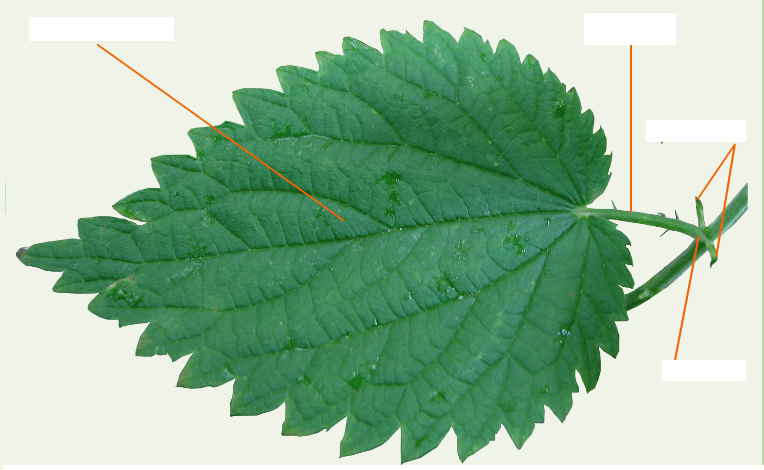 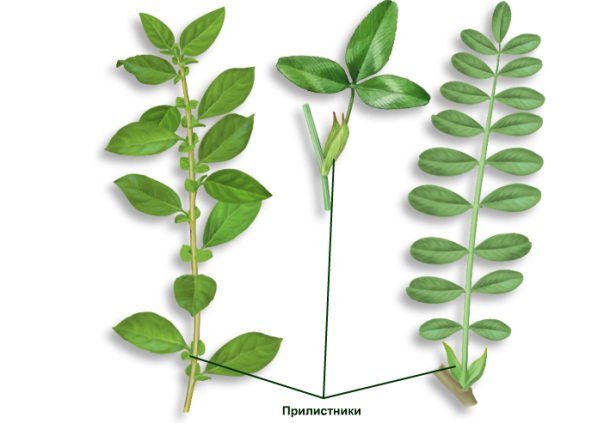 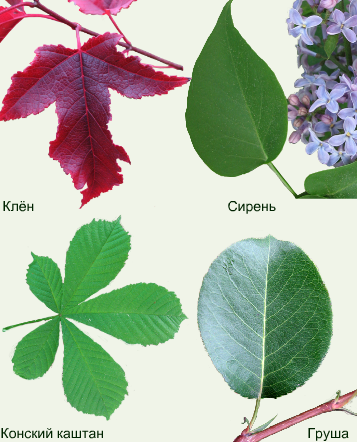 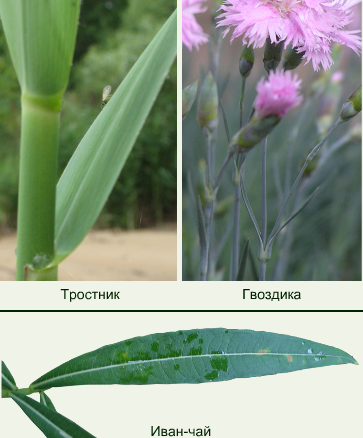 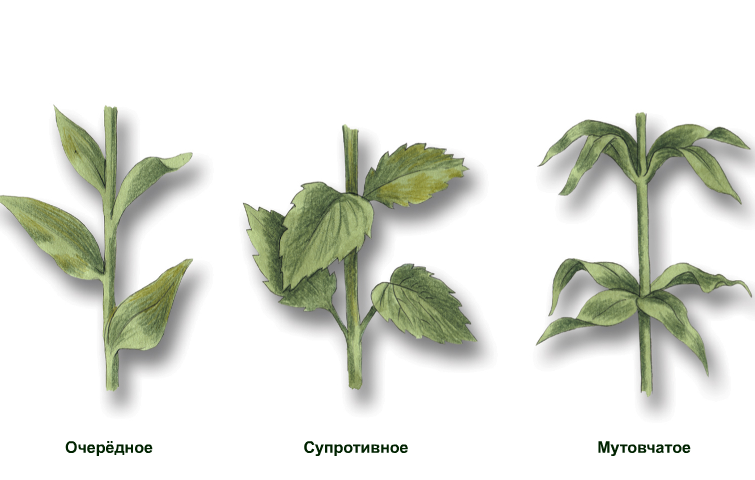 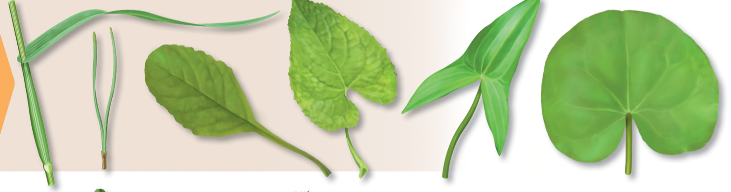 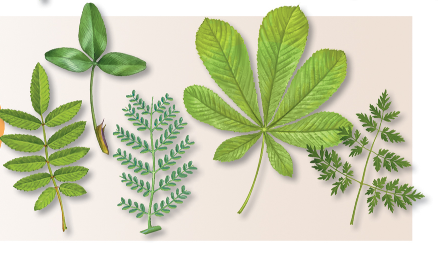 